Comment faire le test diagnostique de discrimination auditiveAllez à l’adresse : phonetique.caSur la page d’accueil, cliquez sur « test ». 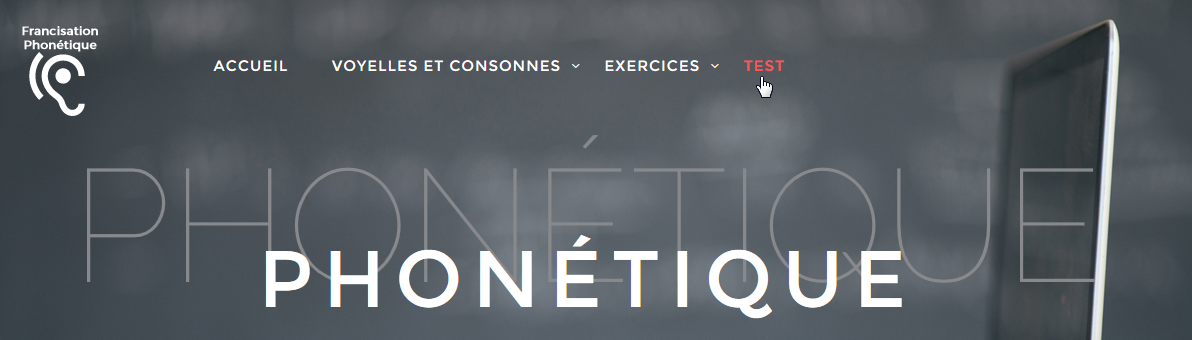 Sur la page « À propos du test de discrimination auditive », cliquez sur « Vous pouvez accéder au test ici ».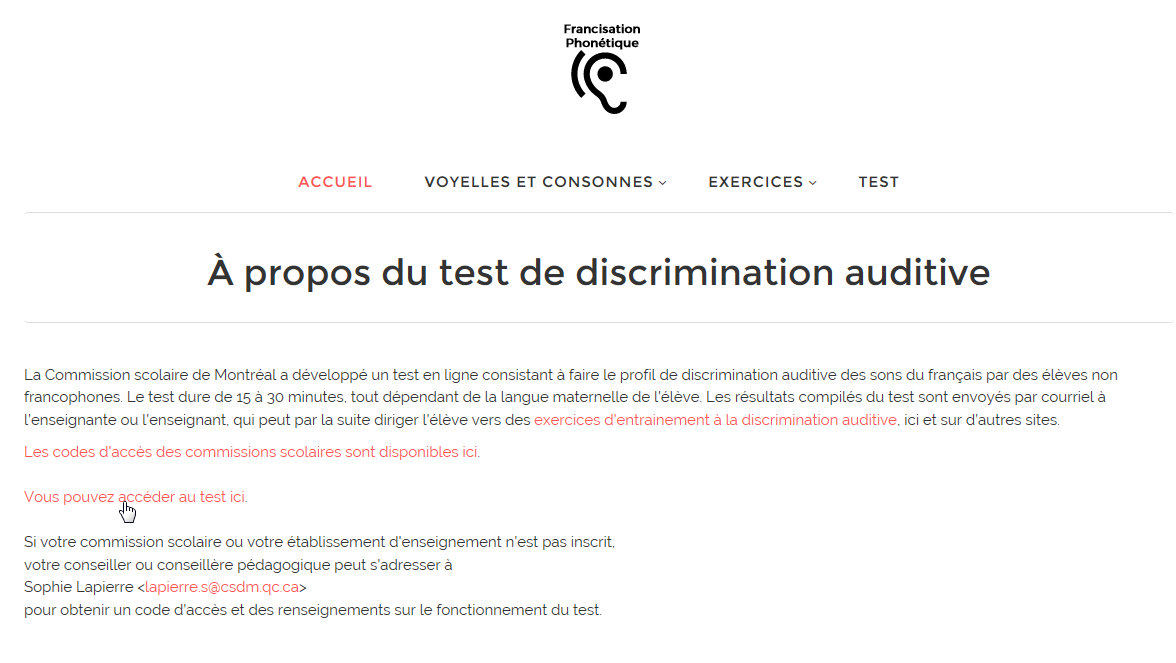 Dans la fenêtre, en haut, à gauche, entrez le code : csdraveurs. 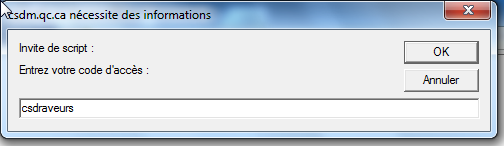 Si vous entendez le son, cliquez sur « continuer ».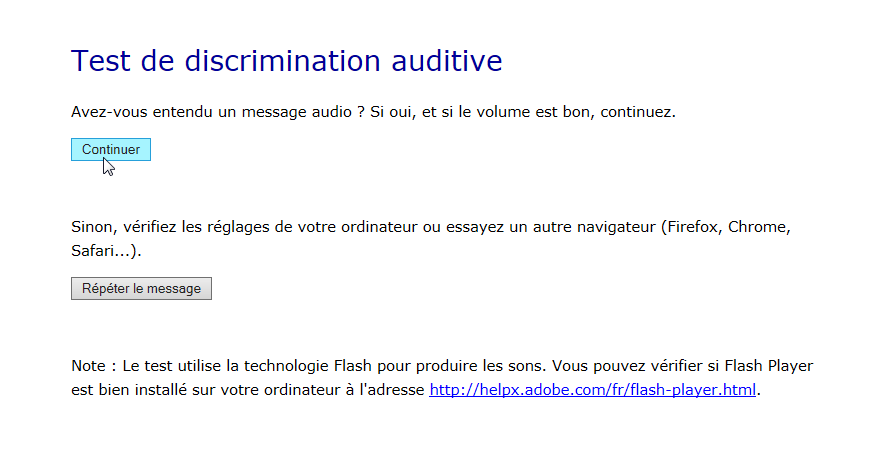 Remplissez les cases avec les informations suivantes :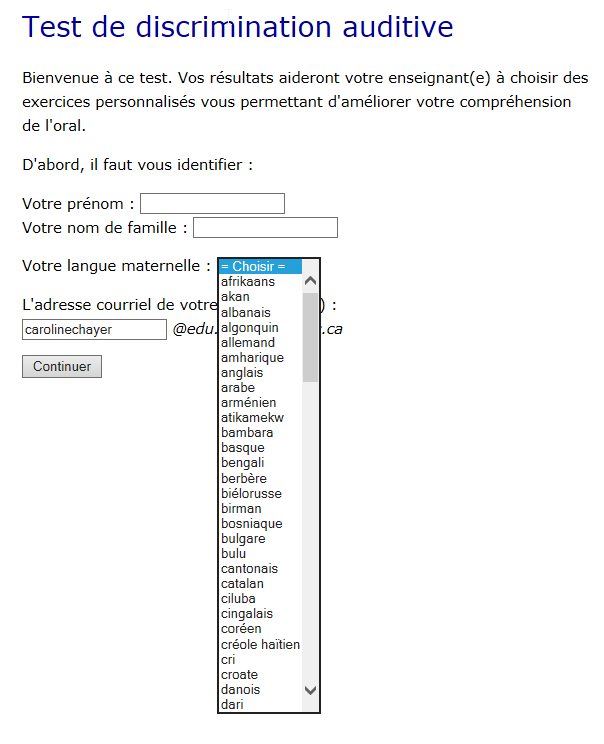 Vous pouvez commencer le test. 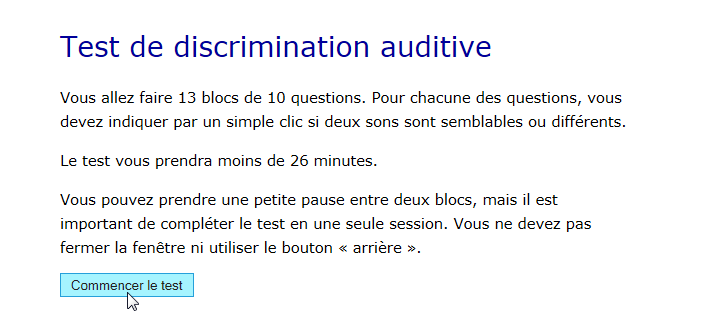 Pour chaque numéro, vous devez cliquer si les sons que vous entendez sont « semblables » ou « différents ».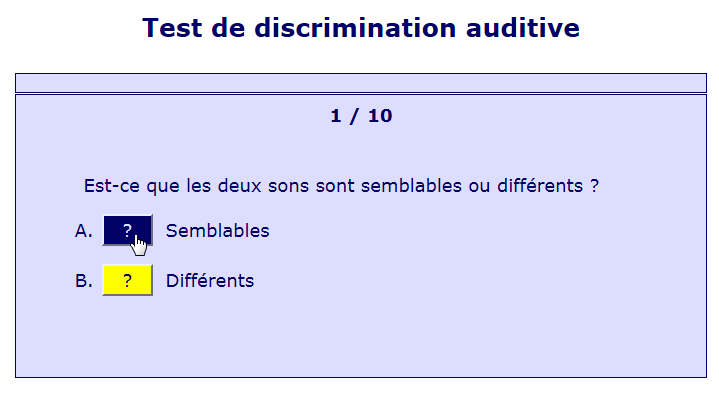 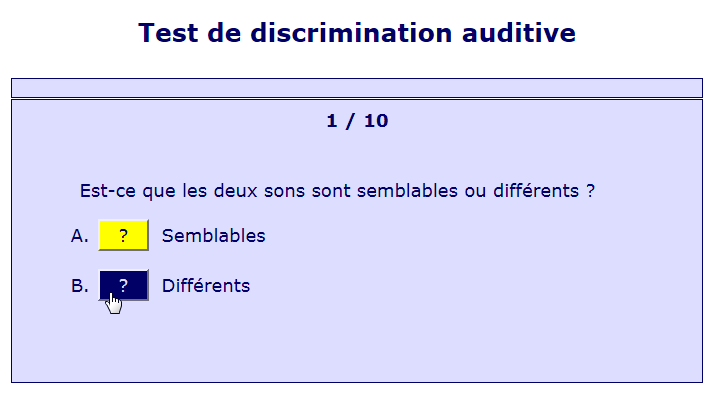 